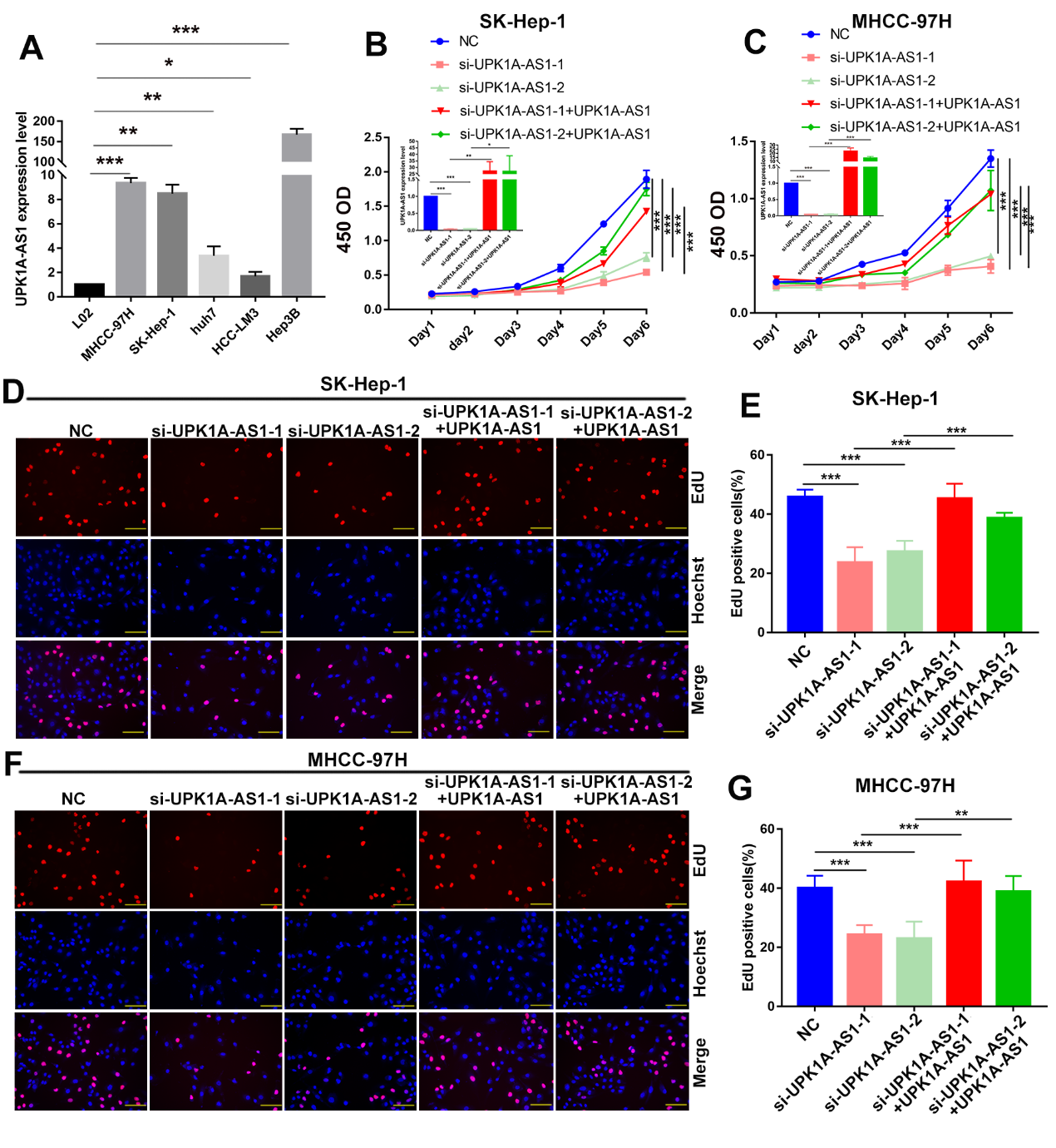 Supplementary Figure 1. UPK1A-AS1 promotes HCC cell proliferation. A. Expression of UP1K-AS1 in human hepatocyte cell line L02 and HCC cell lines MHCC-97H, SK-Hep-1 Huh7, HCC-LM3, and Hep3B was detected by qRT-PCR. B-C. Representative CCK-8 analysis of cell viability after indicated treatments in SK-Hep-1 (B) and MHCC-97H (C) cells (***P < 0.001). Error bars represent the mean ± S.D. of three independent experiments. D-F. EdU assay showed that overload of UPK1A-AS1 increased ratio of S phase cells reduced by UPK1A-AS1	downregulation in SK-hep-1(D-E) and MHCC-97H (F-G) cells (**P < 0.01, ***P < 0.001). Error bars represent the mean ± S.D. of three independent experiments.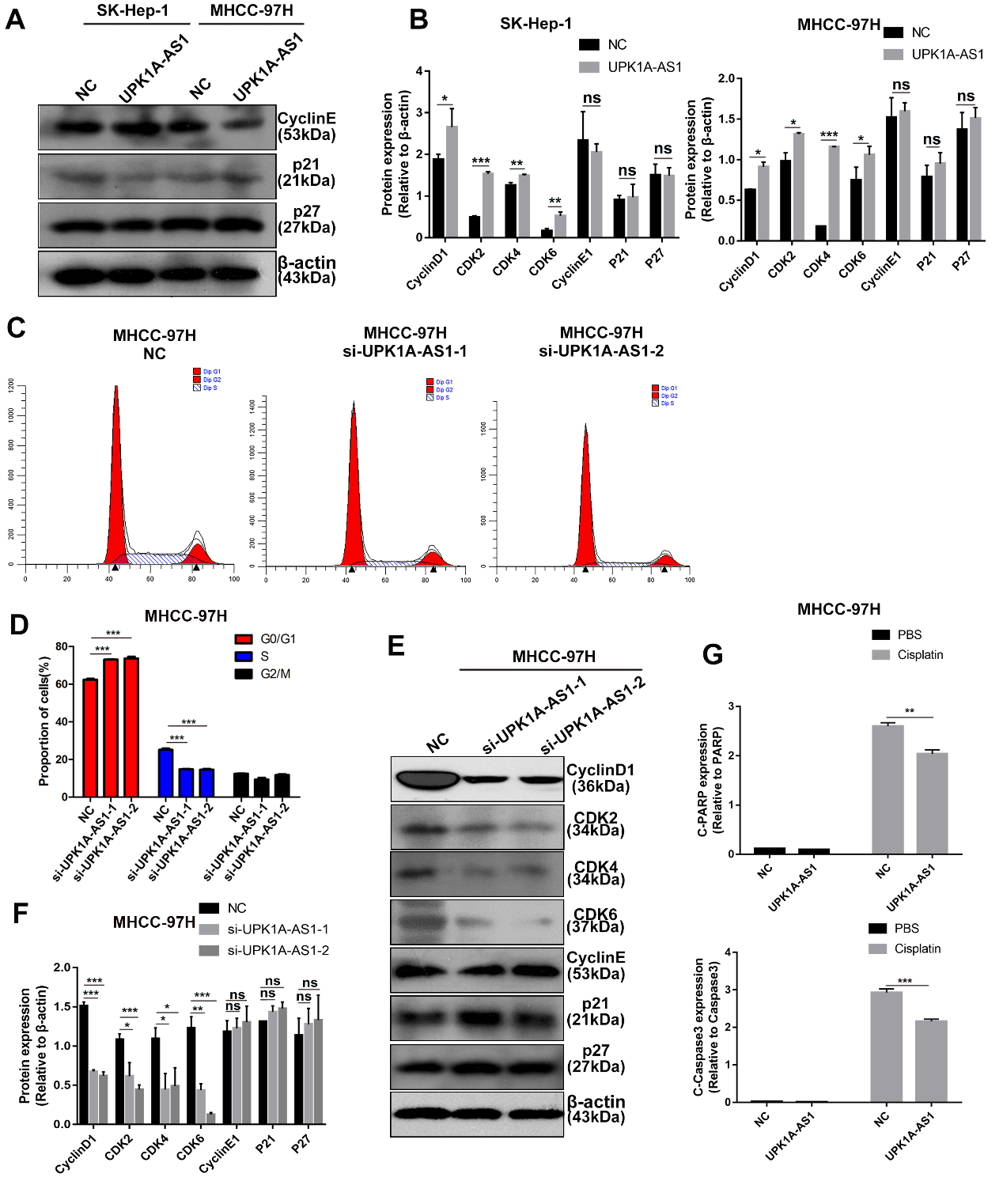 Supplementary Figure 2. Knocked down of UPK1A-AS1 inhibits G1/S transition of HCC cells. A. Expression of the indicated proteins were measured by western blot after overexpression of UPK1A-AS1 in SK-Hep-1 and MHCC-97H cells. B. Statistical analysis of indicated protein expression detected by western blot (*P < 0.05, **P < 0.01, ***P < 0.001, ns: not significant). Error bars represent the mean ± S.D. of three independent experiments. C-D. Downregulation of UPK1A-AS1 decreased the ratio of cells in S phase compared with negative control in MHCC-97H cells (***P < 0.001). Error bars represent the mean ± S.D. of three independent experiments. E. Silencing UPK1A-AS1 decreased the expression of CyclinD1, CDK2, CDK4 and CDK6 in MHCC-97H cells. F. Statistical analysis of indicated protein expression detected by western blot (*P < 0.05, **P < 0.01, ***P < 0.001, ns: not significant). Error bars represent the mean ± S.D. of three independent experiments. G. Fold change of indicated protein expression in MHCC-97H cells with or without cisplatin treatment detected by western blot (**P < 0.01, ***P < 0.001). Error bars represent the mean ± S.D. of three independent experiments.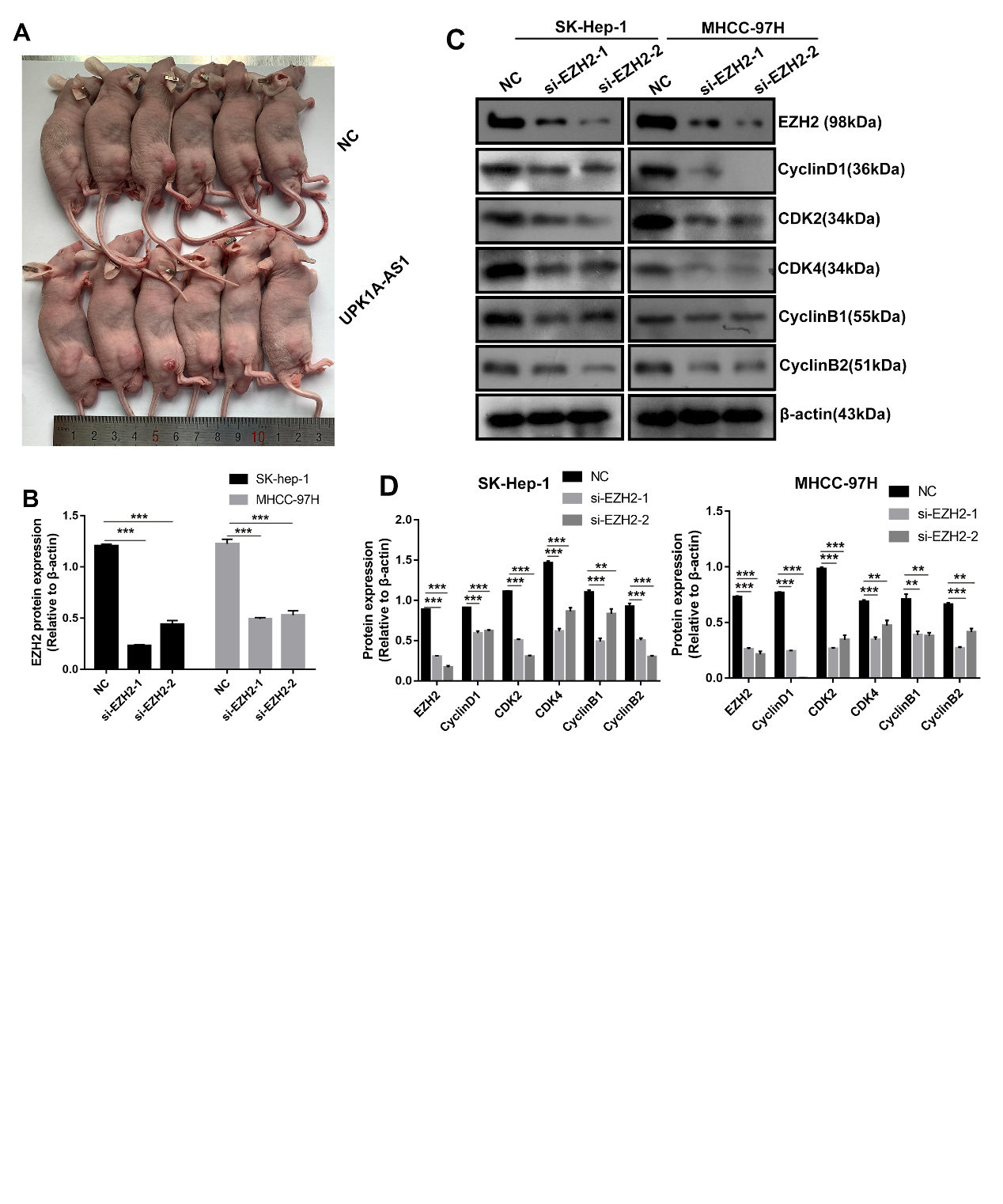 Supplementary Figure 3. Downregulation of EZH2 decreases cell cycle-related genes expression. A. Morphologies of tumor showing overexpression of UPK1A-AS1 promoted tumor growth in HCC. B. Knockdown efficacy of EZH2 by siRNAs detected by western blot. (***P < 0.001). Error bars represent the mean ± S.D. of three independent experiments. C-D. Expression of the indicated proteins were detected in SK-Hep-1 and MHCC-97H cells with EZH2 downregulation using western blot assay. (*P < 0.05, **P < 0.01, ***P < 0.001). Error bars represent the mean ± S.D. of three independent experiments.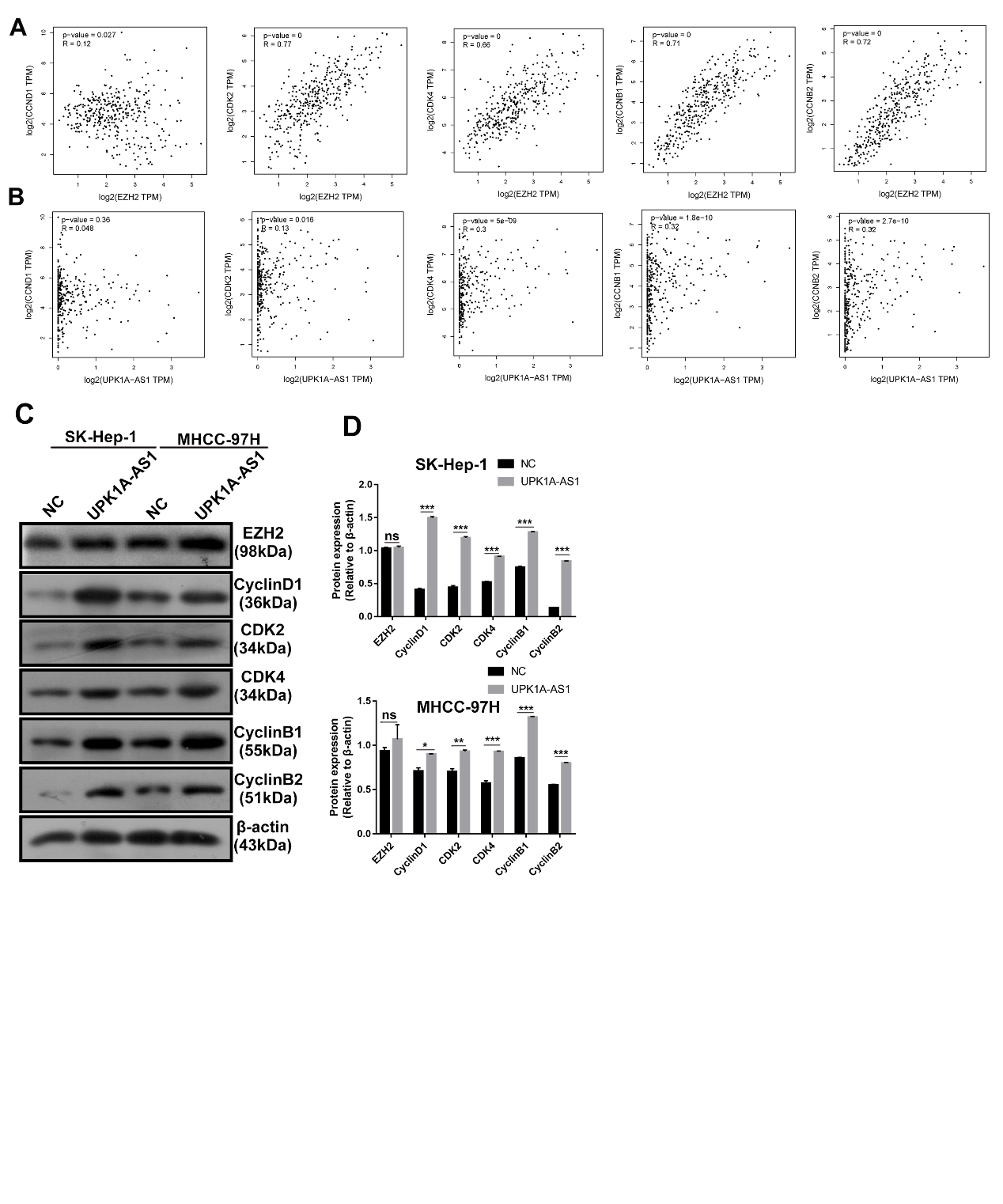 Supplementary Figure 4. Correlation of EZH2 and its targets in HCC samples. A. Correlation of EZH2 and its targets in HCC samples from TCGA dataset. B. Correlation of UPK1A-AS1 and targets of EZH2 that was cell cycle related in HCC samples from TCGA dataset. C-D. Expression of the indicated proteins were detected in SK-Hep-1 and MHCC-97H cells with UPK1A-AS1 overexpression using western blot assay (*P < 0.05, **P < 0.01, ***P < 0.001). Error bars represent the mean ± S.D. of three independent experiments.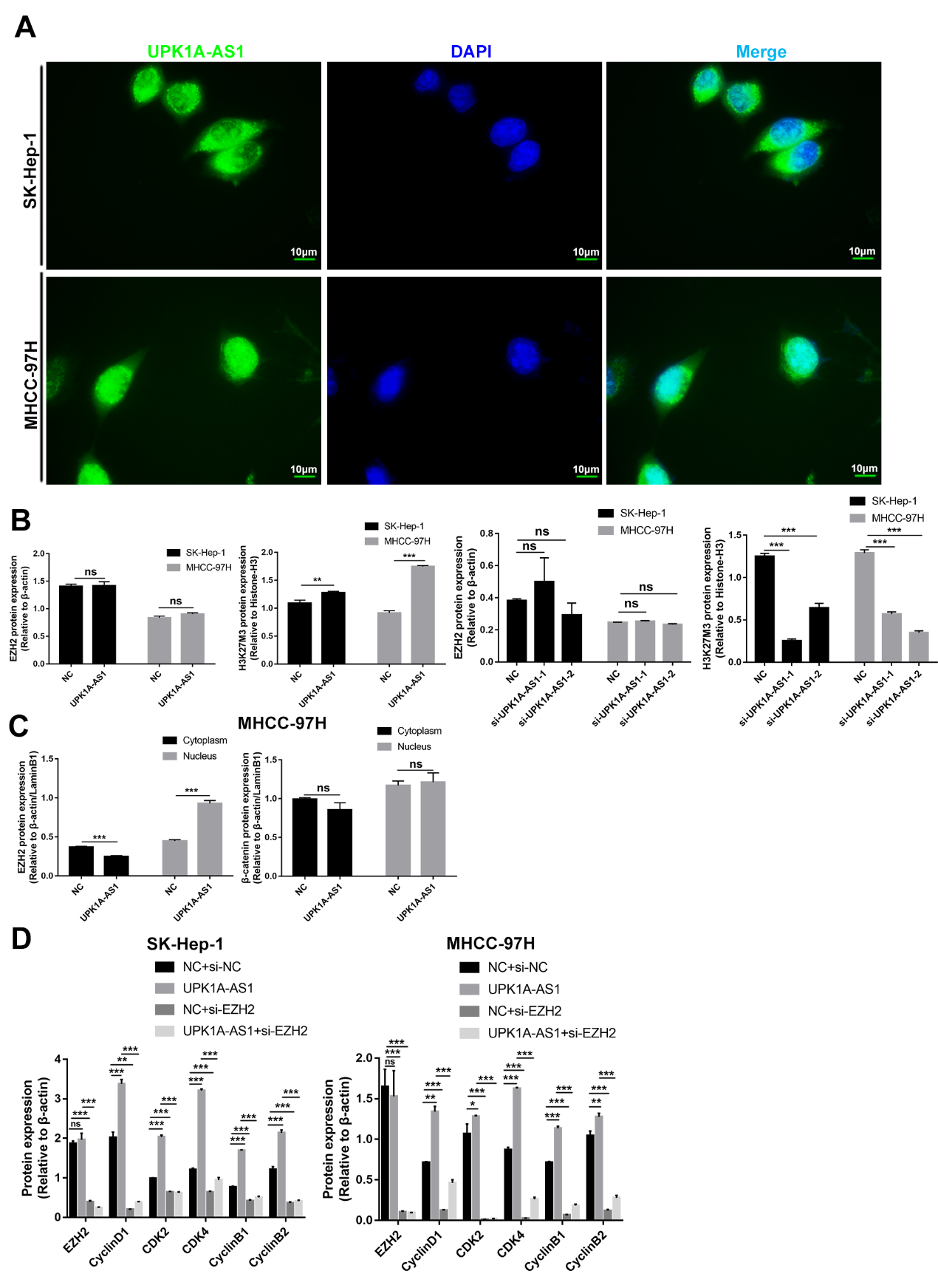 Supplementary Figure 5. UPK1A-AS1 interacts with EZH2. A. UPK1A-AS1 was distributed in both nucleus and cytoplasm analyzed by FISH assay. UPK1A-AS1 was labeled by FITC (green), nucleus was stained by DAPI (blue). B-D. Statistical analysis of indicated protein expression detected by western blot (*P < 0.05, **P < 0.01, ***P < 0.001, ns: not significant). Error bars represent the mean ± S.D. of three independent experiments. 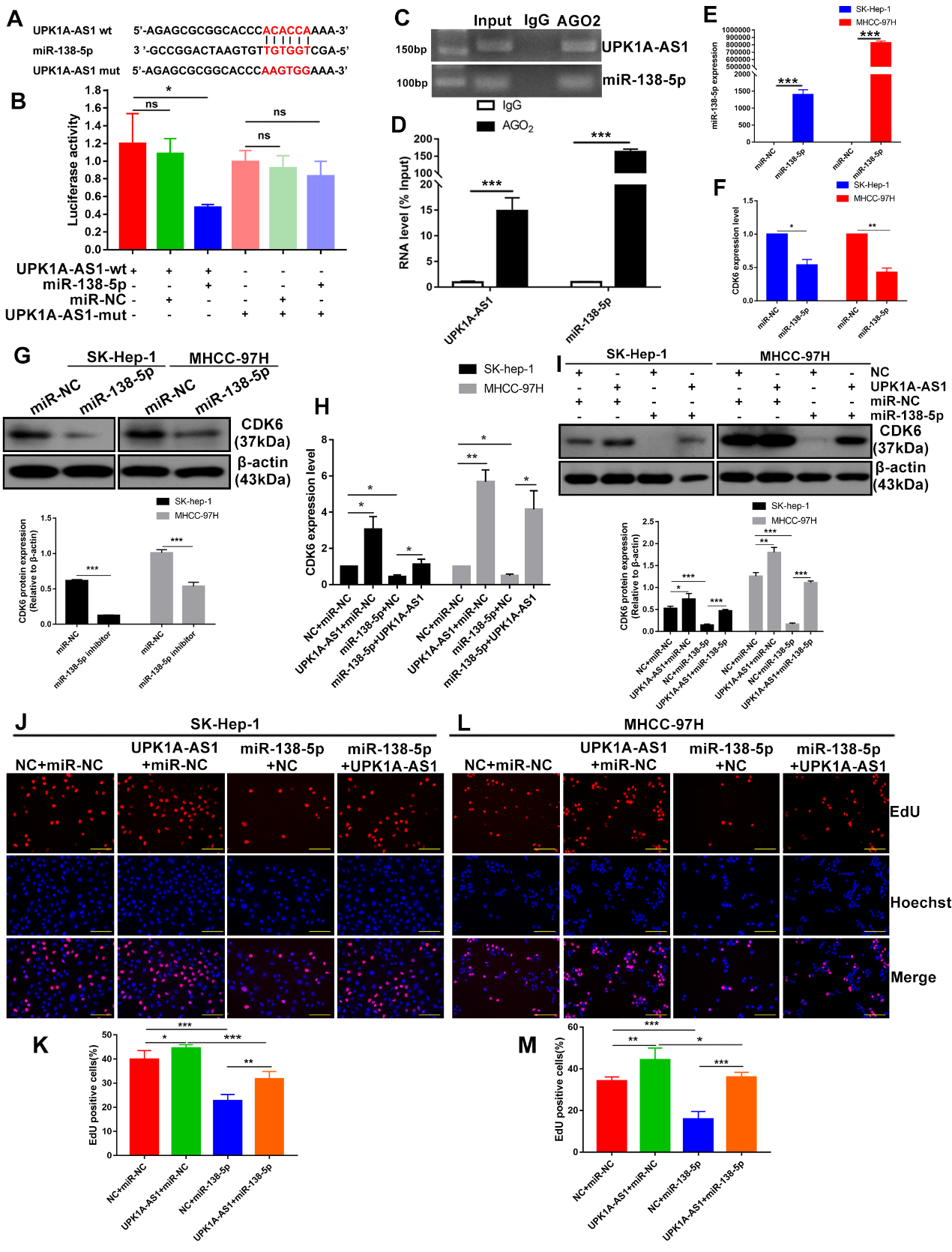 Supplementary Figure 6. UPK1A-AS1 promotes HCC cell proliferation in part by sponging miR-138-5p. A. Schema representing the functional interaction between UPK1A-AS1 and miR-138-5p as predicted by miRcode. B. Wild type and mutant UPK1A-AS1 sequences were cloned and inserted into psiCHEK-2.0 vectors and co-transfected with miR-138-5p into MHCC-97H cells. C-D. RNA immunoprecipitation with an anti-AGO2 antibody was used to determine endogenous AGO2 binding to miR-138-5p and UPK1A-AS1 in MHCC-97H cells. IgG was used as control. The level of UPK1A-AS1 and miR-138-5p were detected by qRT-PCR (***P < 0.001). Error bars represent the mean ± S.D. of three independent experiments. E. miR-138-5p was overexpressed in SK-Hep-1 and MHCC-97H cells transfected with miR-138-5p mimics. (***P < 0.001). Error bars represent the mean ± S.D. F-G. The mRNA (F) and protein (G) expression of CDK6 was measured in SK-Hep-1 and MHCC-97H cells transfected with miR-138-5p mimics. (*P < 0.05, **P < 0.01, ***P < 0.001). Error bars represent the mean ± S.D. of three independent experiments. H-I. The mRNA (H) and protein (I) expression of CDK6 was measured in SK-Hep-1 and MHCC-97H cells with indicted treatments. (*P < 0.05, **P < 0.01, ***P < 0.001). Error bars represent the mean ± S.D. of three independent experiments. J-M. EdU assay showed that overexpression of miR-138-5p decreased ratio of S phase cells increased by UPK1A-AS1	overexpression in SK-hep-1(J-K) and MHCC-97H (L-M) cells (*P < 0.05, **P < 0.01, ***P < 0.001). Error bars represent the mean ± S.D. of three independent experiments.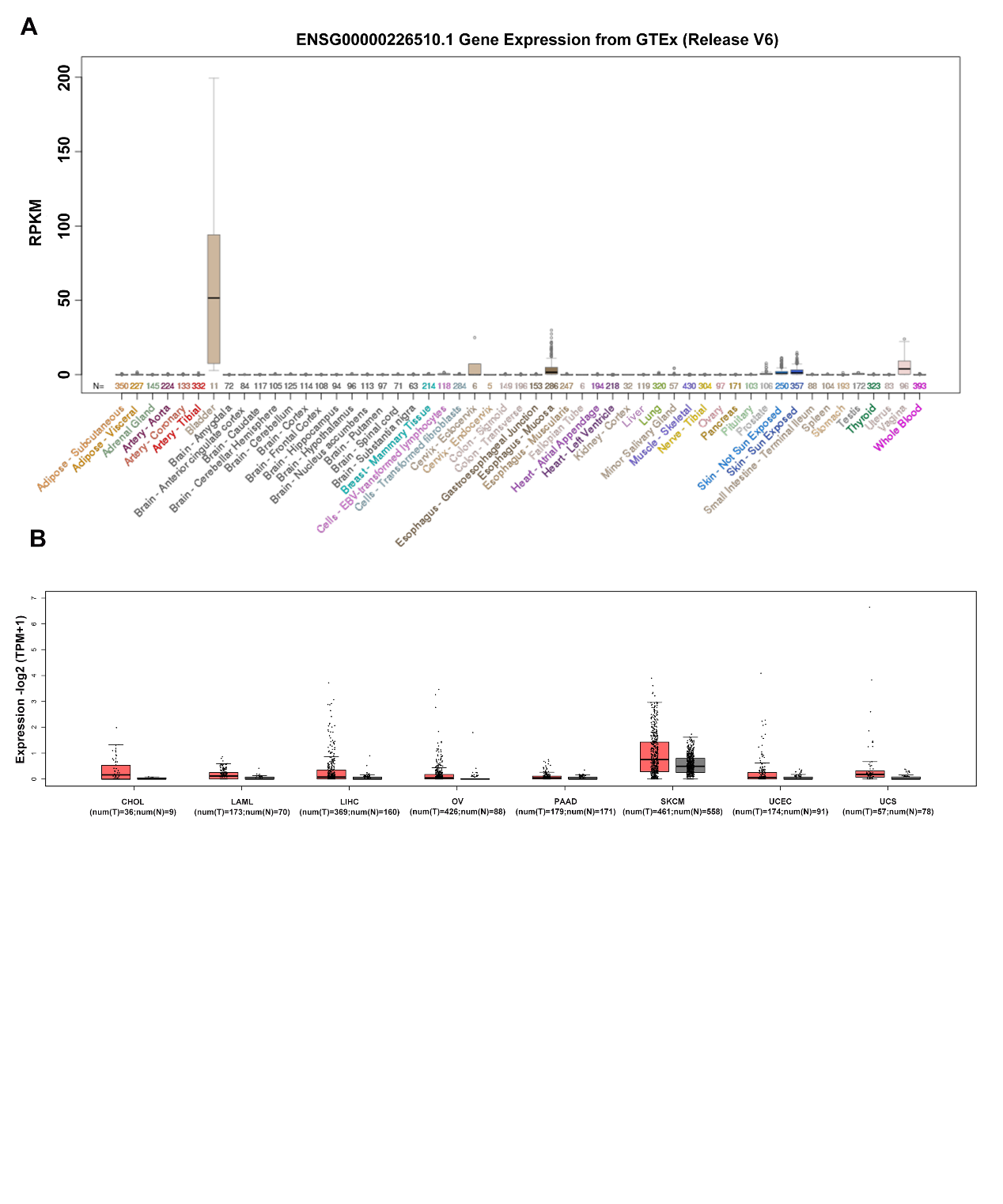 Supplementary Figure 7. Expression level of UPK1A-AS1 in normal tissues and cancers. A. Expression level of UPK1A-AS1 in normal tissues from RNA-seq of GTEx. B. RNA-seq from TCGA datasets showed that UPK1A-AS1 was upregulated in cancers.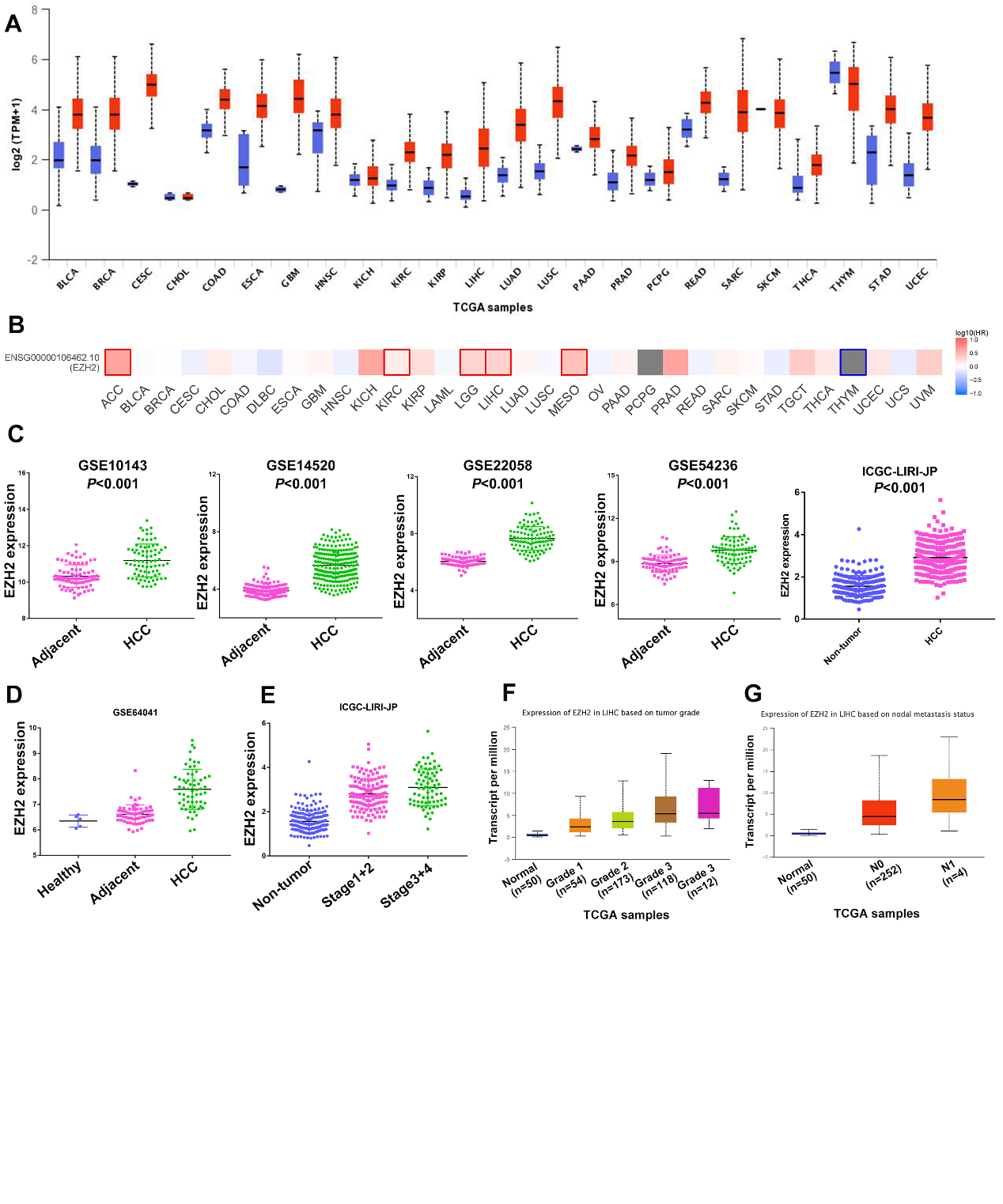 Supplementary Figure 8. Highly expressed EZH2 correlates with poor prognosis in patients with HCC. A. EZH2 was upregulated in various cancer analyzed from RNA-seq of TCGA. B. Overexpression of EZH2 correlated with poor prognosis in various cancers. C. The expression of EZH2 in HCC tissues and non-tumors from a series of HCC datasets (P < 0.001). D. Expression of EZH2 in Healthy liver, adjacent non-tumor tissues and HCC tissues. E. Expression of EZH2 in non-tumor tissues and HCC tissues of different stage. F. Expression of EZH2 in HCC with different histologic grade. G. Expression of EZH2 in HCC with or without nodal metastasis status. 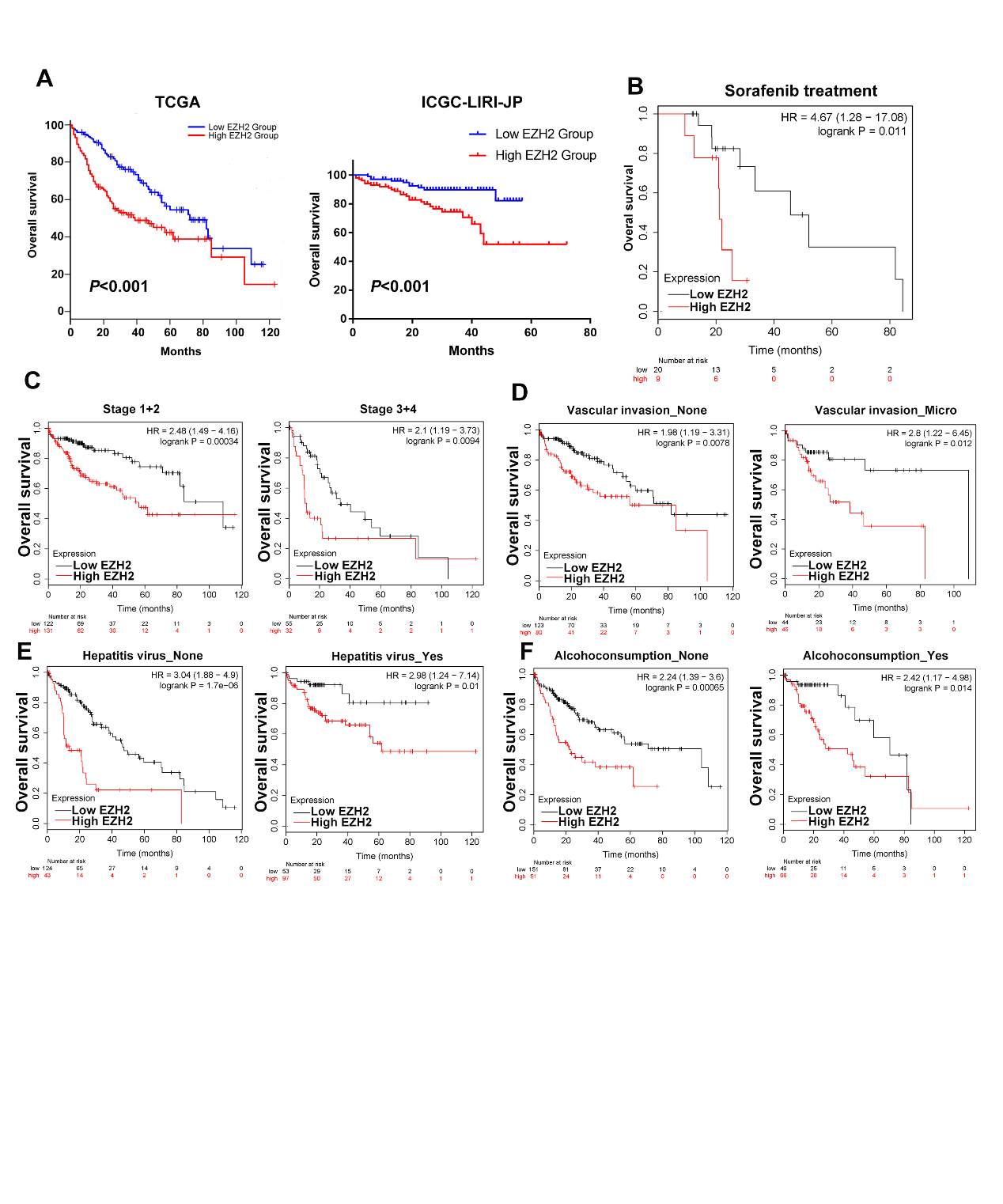 Supplementary Figure 9. Overexpression of EZH2 predicts poor prognosis in patients with HCC. A. Kaplan-Meier analysis of overall survival in the TCGA and ICGC-LIRI-JP dataset on the basis of EZH2 expression (P < 0.05). B-F. Stratified analysis showed the correlation of EZH2 expression and overall survival in indicated groups in HCC from TCGA dataset from Kaplan Meier-plotter website (http://kmplot.com/analysis).Table S1 Primers and Oligonucleotides used in this studyTable S2 Antibodies used in this studyUPK1A-AS1F:5’-AGAGCGGTGGGTTAGGAA-3’R:5’-GGGCAGATGGACCAAGCA-3’β-actinF:5’-TCAAGATCATTGCTCCTCCTGA-3’R:5’-CTCGTCATACTCCTGCTTGCTG-3’CCND1F:5’-AGCTGTGCATCTACACCGAC-3’R:5’-AATGAACTTCACATCTGTGGCA-3’CDK2F:5’-TTGCTGAGATGGTGACTCG-3’R:5’-TGTTAGGGTCGTAGTGCAGC-3’CDK4F:5’- AGCTTGCGGCCTGTGTCTAT -3’R:5’- ATCAAGGGAGACCCTCACGC-3’CDK6F:5’-CCTGCAGGGAAAGAAAAGTGCAA-3’R:5’-CCTCGAAGCGAAGTCCTCAA-3’CCNE1F:5’-CCCATCATGCCGAGGGAG-3’R:5’-TATTGTCCCAAGGCTGGCTC-3’CCNB1F:5’-GCACTTCCTTCGGAGAGCAT-3’R:5’-TGTAGAGTTGGTGTCCATTCAC-3’CCNB2F:5’- TGTCCTCCCTTTTCAGTCCG -3’R:5’- CCAAATCACTGGACACCGTC-3’si-UPK1A-AS1-15’-GGAGATGCTTGGTCCATCT-3’si-UPK1A-AS1-25’-CCTTGACAGTGCTGTTATT-3’Sh-UPK1A-AS1-25’-GTGAGCAGAGGCCAGGAGAGA-3’Sh-UPK1A-AS1--35’-ATGGCCATAAACATTACAAAT-3’Antibodies               Source         Purpose          Identifier  Mouse Monoclonal anti-CyclinD1    Santa Cruz            WB                Cat#sc-8396Rabbit Polyclonal anti-CDK2        Proteintech            WB                Cat#10122-1-APRabbit Polyclonal anti-CDK4        Proteintech            WB                Cat#11026-1-APRabbit Polyclonal anti-CDK6        Abcam                WB                Cat#ab124821Rabbit Monoclonal anti-CyclinE1     Santa Cruz            WB                Cat#sc-377100Rabbit Polyclonal anti-p21           Proteintech            WB                Cat#10355-1-APRabbit Polyclonal anti-p27           Proteintech            WB                Cat#25614-1-APRabbit Polyclonal anti-CyclinB1     Proteintech            WB                Cat#55004-1-APRabbit Polyclonal anti-CyclinB2     Proteintech            WB                Cat#21644-1-APRabbit Polyclonal anti-PARP         Abcam                WB                Cat#ab32138Rabbit Polyclonal anti-caspase3       Abcam                IF                 Cat#ab13847Rabbit Polyclonal anti-EZH2          CST               WB/IP/IF             Cat#5246Rabbit Polyclonal anti-H3K27M3     ABclonal             WB                Cat#A2363Mouse Monoclonal anti-β-actin      Santa Cruz             WB                Cat#sc-47778Rabbit Polyclonal anti-Histone-H3    Proteintech            WB                Cat#17168-1-APRabbit Polyclonal anti-β-catenin      Proteintech            WB                Cat#17565-1-APRabbit Polyclonal anti-LaminB1      Proteintech            WB                Cat#12987-1-APRabbit Polyclonal anti-SUZ12        ABclonal              WB                Cat#A7786